АННОТАЦИЯ К РАБОЧЕЙ ПРОГРАММЕ ФИЗИЧЕСКАЯ КУЛЬТУРА1-4 КЛАССЫРабочая программа начального общего образования учебного предмета «Физическая культура» разработана в соответствии с требованиями федерального государственного образовательного стандарта начального общего образования, на основе «Комплексной программы физического воспитания учащихся 1 –11 классов». Авторы: доктор педагогических наук В.И. Лях, кандидат педагогических наук А.А. Зданевич. Издательство Москва, «Просвещение» 2014. Рабочая программа рассчитана на четыре года обучения, что определяет содержание образования и организацию образовательного процесса учебного предмета «Физическая культура» на ступени начального общего образования.Рабочая программа полностью отражает базовый уровень подготовки школьников, конкретизирует содержание тем образовательного стандарта и дает распределение учебных часов по разделам курса.Примерное распределение учебных часов по разделам программы и календарно - тематическое планирование соответствуют методическим рекомендациям.Программа включает следующее :1.Основные требования к уровню подготовки учащихся с указанием личностных, метапредметных и предметных результатов освоения курса физической культуры 1-4 классы по каждой из предметных областей.Общая цель обучения учебному предмету «Физическая культура» в начальной школе —формирование разносторонне физически развитой личности, способной активно использовать ценности физической культуры для укрепления и длительного сохранения собственного здоровья, оптимизации трудовой деятельности и организации активного отдыха.Курс учебного предмета «Физическая культура» в начальной школе реализует познавательную и социокультурную цели.Познавательная цель предполагает формирование у обучающихся представлений о физической культуре как составляющей целостной научной картины мира, ознакомление учащихся с основными положениями науки о физической культуре.Социокультурная цель подразумевает формирование компетенции детей в области выполнения основных двигательных действий, как показателя физической культуры человека.Требования к результатам освоения дисциплины.В результате изучения курса «Физическая культура» в начальной школе должны быть достигнуты определенные результаты.Личностными результатами освоения учащимися содержания программы по физической культуре являются следующие умения: - активно включаться в общение и взаимодействие со сверстниками на принципах уважения и доброжелательности, взаимопомощи и сопереживания; - проявлять положительные качества личности и управлять своими эмоциями в различных (нестандартных) ситуациях и условиях; - проявлять дисциплинированность, трудолюбие и упорство в достижении поставленных целей; - оказывать бескорыстную помощь своим сверстникам, находить с ними общий язык и общие интересы.Метапредметными результатами освоения учащимися содержания программы по физической культуре являются следующие умения: - характеризовать явления (действия и поступки), давать им объективную оценку на основе освоенных знаний и имеющегося опыта; - находить ошибки при выполнении учебных заданий, отбирать способы их исправления; общаться и взаимодействовать со сверстниками на принципах взаимоуважения и взаимопомощи, дружбы и толерантности; - обеспечивать защиту и сохранность природы во время активного отдыха и занятий физической культурой; - организовывать самостоятельную деятельность с учетом требований ее безопасности, сохранности инвентаря и оборудования, организации места занятий; планировать собственную деятельность, распределять нагрузку и отдых в процессе ее выполнения; - анализировать и объективно оценивать результаты собственного труда, находить возможности и способы их улучшения; видеть красоту движений, выделять и обосновывать эстетические признаки в движениях и передвижениях человека; оценивать красоту телосложения и осанки, сравнивать их с эталонными образцами; управлять эмоциями при общении со сверстниками и взрослыми, Предметными результатами освоения учащимися содержания программы по физической культуре являются следующие умения:- планировать занятия физическими упражнениями в режиме дня, организовывать отдых и досуг с использованием средств физической культуры; - излагать факты истории развития физической культуры, характеризовать ее роль и значение в жизнедеятельности человека, связь с трудовой и военной деятельностью; - представлять физическую культуру как средство укрепления здоровья, физического развития и физической подготовки человека; - измерять (познавать) индивидуальные показатели физического развития (длину и массу тела), развития основных физических качеств; оказывать посильную помощь и моральную поддержку сверстникам при выполнении учебных заданий, доброжелательно и уважительно объяснять ошибки и способы их устранения; - выполнять технические действия из базовых видов спорта, применять их в игровой и соревновательной деятельности; выполнять жизненно важные двигательные навыки и умения различными способами, в различных изменяющихся, вариативных условиях.2.Тематическое планирование учебного материала3.Поурочное планирование с указанием темы и типа урока, подробным перечнем элементов содержания уроков, а также основных видов деятельности учащихся, планируемые результаты (предметные, метапредметные, личностные) и сопровождение урока.4. Общая трудоѐмкость дисциплины: количество часов по учебному плану. На изучение предмета в каждом классе отводится 3 ч в неделю, всего за год — 102 ч. в 2-4 классе и 99 ч. в 1 классе.5. Формы контроля Контроль показателей физического развития обучающихся в начале и конце учебного года..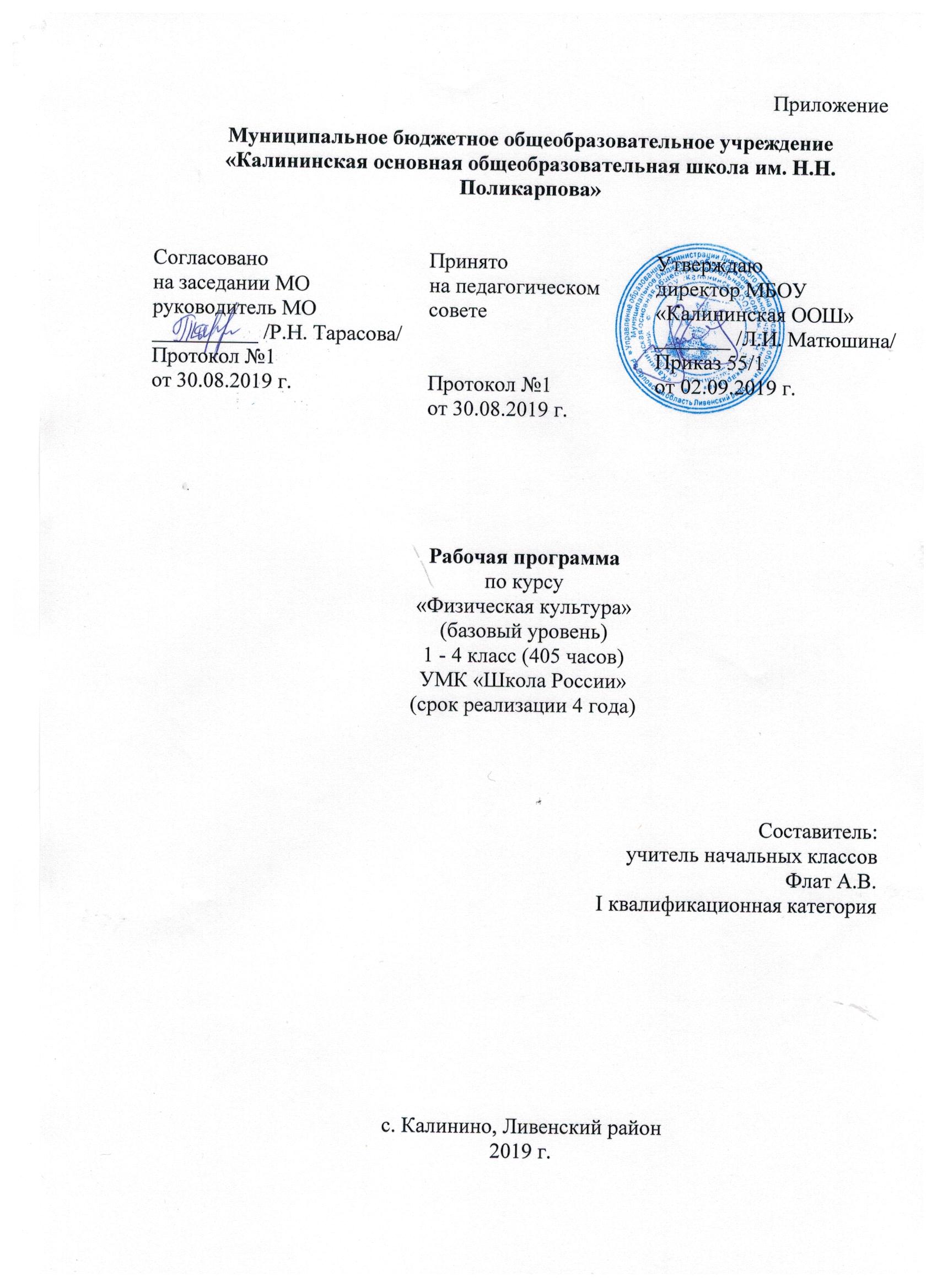 СОДЕРЖАНИЕ УЧЕБНОГО ПРЕДМЕТАПЛАНИРУЕМЫЕ РЕЗУЛЬТАТЫ Содержательной и критериальной основой для разработки данной программы явились  планируемые результаты освоения ООП НОО. В результате обучения обучающиеся на ступени начального общего образования:начнут понимать значение занятий физической культурой для укрепления здоровья, физического развития и физической подготовленности, для трудовой деятельности, военной практики; начнут осознанно использовать знания, полученные в курсе «Физическая культура», при планировании и соблюдении режима дня, выполнении физических упражнений и во время подвижных игр на досуге;узнают о положительном влиянии занятий физическими упражнениями на развитие систем дыхания и кровообращения, поймут необходимость и смысл проведения простейших закаливающих процедур. освоят первичные навыки и умения по организации и проведению утренней зарядки, физкультурно-оздоровительных мероприятий в течение учебного дня, во время подвижных игр в помещении и на открытом воздухе;научатся составлять комплексы оздоровительных и общеразвивающих упражнений, использовать простейший спортивный инвентарь и оборудование; освоят правила поведения и безопасности во время занятий физическими упражнениями, правила подбора одежды и обуви в зависимости от условий проведения занятий; научатся наблюдать за изменением собственного роста, массы тела и показателей развития основных физических качеств; измерять величину физической нагрузки по частоте пульса во время выполнения физических упражнений; научатся выполнять комплексы специальных упражнений, направленных на формирование правильной осанки, профилактику нарушения зрения, развитие систем дыхания и кровообращения; приобретут жизненно важные двигательные навыки и умения, необходимые для жизнедеятельности каждого человека: бегать и прыгать различными способами; метать и бросать мячи; лазать и перелезать через препятствия; выполнять акробатические и гимнастические упражнения, простейшие комбинации; передвигаться на лыжах и плавать простейшими способами; будут демонстрировать постоянный прирост показателей развития основных физических качеств; освоят навыки организации и проведения подвижных игр, элементы и простейшие технические действия игр в футбол, баскетбол и волейбол; в процессе игровой и соревновательной деятельности будут использовать навыки коллективного общения и взаимодействияЗнания о физической культуреВыпускник научится: ориентироваться в понятиях «физическая культура», «режим дня»; характеризовать роль и значение утренней зарядки, физкультминуток и физкультпауз, уроков физической культуры, закаливания, прогулок на свежем воздухе, подвижных игр, занятий спортом для укрепления здоровья, развития основных систем организма; раскрывать на примерах (из истории, в том числе родного края, или из личного опыта) положительное влияние занятий физической культурой на физическое, личностное и социальное развитие; ориентироваться в понятии «физическая подготовка», характеризовать основные физические качества (силу, быстроту, выносливость, координацию, гибкость) и различать их между собой; организовывать места занятий физическими упражнениями и подвижными играми (как в помещении, так и на открытом воздухе), соблюдать правила поведения и предупреждения травматизма во время занятий физическими упражнениями. Выпускник получит возможность научиться: выявлять связь занятий физической культурой с трудовой и оборонной деятельностью; характеризовать роль и значение режима дня в сохранении и укреплении здоровья; планировать и корректировать режим дня с учѐтом своей учебной и внешкольной деятельности, показателей своего здоровья, физического развития и физической подготовленности. Способы физкультурной деятельностиВыпускник научится: отбирать и выполнять комплексы упражнений для утренней зарядки и физкультминуток в соответствии с изученными правилами; организовывать и проводить подвижные игры и соревнования во время отдыха на открытом воздухе и в помещении (спортивном зале и местах рекреации), соблюдать правила взаимодействия с игроками; измерять показатели физического развития (рост, масса) и физической подготовленности (сила, быстрота, выносливость, гибкость), вести систематические наблюдения за их динамикой. Выпускник получит возможность научиться: вести тетрадь по физической культуре с записями режима дня, комплексов утренней гимнастики, физкультминуток, общеразвивающих упражнений для индивидуальных занятий, результатов наблюдений за динамикой основных показателей физического развития и физической подготовленности; целенаправленно отбирать физические упражнения для индивидуальных занятий по развитию физических качеств; выполнять простейшие приѐмы оказания доврачебной помощи при травмах и ушибах. Физическое совершенствованиеВыпускник научится: выполнять упражнения по коррекции и профилактике нарушения зрения и осанки, упражнения на развитие физических качеств (силы, быстроты, выносливости, координации, гибкости); оценивать величину нагрузки (большая, средняя, малая) по частоте пульса (с помощью специальной таблицы); выполнять тестовые упражнения на оценку динамики индивидуального развития основных физических качеств; выполнять организующие строевые команды и приѐмы; выполнять акробатические упражнения (кувырки, стойки, перекаты);выполнять гимнастические упражнения на спортивных снарядах (перекладина, брусья, гимнастическое бревно); выполнять легкоатлетические упражнения (бег, прыжки, метания и броски мяча разного веса и объема); выполнять игровые действия и упражнения из подвижных игр разной функциональной направленности. Выпускник получит возможность научиться: сохранять правильную осанку, оптимальное телосложение; выполнять эстетически красиво гимнастические и акробатические комбинации; играть в баскетбол, футбол и волейбол по упрощенным правилам; выполнять тестовые нормативы по физической подготовке; выполнять передвижения на лыжахПредметные результаты освоения учащимися содержания программы по физической культуре 1классВ результате освоения программного материала ученик получит знания:Знания о физической культуре. Что такое координация движений; что такое дистанция; как возникли физическая культура и спорт. Ученики получат первоначальные сведения об Олимпийских играх — когда появились, кто воссоздал символы и традиции; что такое физическая культура; получат представление о том, что такое темп и ритм, для чего они нужны и как влияют на выполнение упражнений; что такое личная гигиена человека; получат первоначальные сведения о внутренних органах человека и его скелете; узнают, что такое гимнастика, где появилась и почему так названа; что такое осанка.Гимнастика с элементами акробатики. Ученики научатся строиться в шеренгу и колонну; размыкаться на руки в стороны; перестраиваться разведением в две колонны; выполнять повороты направо, налево, кругом; команды «равняйсь», «смирно», «по порядку рассчитайсь», «на первый-второй рассчитайсь», «налево в обход шагом марш», «шагом марш», «бегом марш»; выполнять разминку, направленную на развитие координации движений; запоминать короткие временные отрезки; подтягиваться на низкой перекладине из виса лежа; выполнять вис на время; проходить станции круговой тренировки; выполнять различные перекаты, кувырок вперед, «мост», стойку на лопатках, стойку на голове; лазать и перелезать по гимнастической стенке; лазать по канату; выполнять висы на перекладине; прыжки со скакалкой, в скакалку, вращение обруча; вис углом, вис согнувшись, вис прогнувшись и переворот на гимнастических кольцах.Легкая атлетика. Ученики научатся технике высокого старта; пробегать на скорость дистанцию 30 м; выполнять челночный бег Зх 10 м; беговую разминку; метание как на дальность, так и на точность; технике прыжка в длину с места; выполнять прыжок в высоту с прямого разбега, а также прыжок в высоту спиной вперед; бегать различные варианты эстафет; выполнять броски набивного мяча от груди и снизу.Лыжная подготовка. Ученики научатся переносить лыжи по команде «на плечо», «под рукой»; выполнять ступающий и скользящий шаг как с палками, так и без, повороты переступанием как с палками, так и без, подъем на склон «полуелочкой» с лыжными палками, и без них, спуск под уклонв основной стойке с лыжными палками и без них; торможение падением; проходить дистанцию 1,5 км; кататься на лыжах «змейкой».Подвижные игры. Ученики научатся играть в подвижные игры: «Ловишка», «Ловишка с мешочком на голове», «Прерванные пятнашки», «Гуси-лебеди», «Горелки», «Колдунчики», «Мышеловка», «Салки», «Салки с домиками», «Два Мороза»; «Волк во рву», «Охотник и зайцы», «Кто быстрее схватит», «Совушка», «Осада города», «Вышибалы», «Ночная охота», «Удочка», «Успей убрать», «Волшебные елочки», «Шмель», «Береги предмет», «Попрыгунчики-воробушки», «Белки в лесу», «Белочка-защитница», «Бегуны и прыгуны», «Грибы-шалуны», «Котел», «Охотники и утки», «Анти-вышибалы», «Забросай противника мячами», «Вышибалы через сетку», «Точно в цель», «Собачки», «Лес, болото, озеро», «Запрещенное движение», «Хвостики», «Хвостики», «Бросай далеко, собирай быстрее», «Игра в птиц», «Игра в птиц с мячом», «День и ночь»; выполнять ловлю и броски мяча в парах, ведение мяча правой и левой рукой, броски мяча через волейбольную сетку.2 классВ результате освоения программного материала ученик получит знания:Гимнастика с элементами акробатики— строиться в шеренгу и колонну, выполнять наклон вперед из положения стоя, подъем туловища за 30 с на скорость, подтягиваться из виса лежа согнувшись, выполнять вис на время, кувырок вперед, кувырок вперед с трех шагов и с разбега, мост, стойку на лопатках, стойку на голове, выполнять вис с завесом одной и двумя ногами на перекладине, вис согнувшись и вис прогнувшись на гимнастических кольцах, переворот назад и вперед на гимнастических кольцах, вращение обруча, лазать по гимнастической стенке и перелезать с пролета на пролет, по канату, прыгать со скакалкой и в скакалку, на мячах-хопах, проходить станции круговой тренировки, разминаться с мешочками, скакалками, обручами, резиновыми кольцами, с гимнастической палкой, выполнять упражнения на координацию движений, гибкость, у гимнастической стенки, с малыми мячами, на матах, на матах с мячами, с массажными мячами, с гимнастическими скамейками и на них;Легкая атлетика— технике высокого старта, пробегать на скорость дистанцию 30 м с высокого старта, выполнять челночный бег 3 х Юм, беговую разминку, метание как на дальность, так и на точность, прыжок в длину с места и с разбега, метать гимнастическую палку ногой, преодолевать полосу препятствий, выполнять прыжок в высоту с прямого разбега, прыжок в высоту спиной вперед, броски набивного мяча от груди, снизу и из-за головы, пробегать 1 км; Лыжная подготовка— передвигаться на лыжах ступающим и скользящим шагом с лыжными палками и без них, выполнять повороты переступанием на лыжах с палками и без них, торможение падением, проходить дистанцию 1,5 км на лыжах, обгонять друг друга, подниматься на склон «полу-ёлочкой», «елочкой», а также спускаться в основной стойке, передвигаться на лыжах змейкой, играть в подвижную игру на лыжах «Накаты»;Подвижные игры— усовершенствуют свои навыки  в  подвижных играх: «Ловишка», «Салки», «Салки с домиками», «Салки — дай руку», «Салки с резиновыми кружочками», «Салки с резиновыми кольцами», «Прерванные пятнашки», «Колдунчики», «Бросай далеко, собирай быстрее», «Хвостики», «Командные хвостики», «Флаг на башне», «Бездомный заяц», «Вышибалы», «Волк во рву», «Ловля обезьян», «Ловля обезьян с мячом», «Кот и мыши», «Осада города», «Ночная охота», «Удочка», «Волшебные елочки», «Белочка-защитница», «Горячая линия», «Медведи и пчелы», «Шмель», «Ловишкасмешочкомна голове», «Салки на снегу», «Совушка», «Бегуны и прыгуны», «Ловишка с мячом и защитниками», «Охотник и утки», «Охотник и зайцы», «Ловишка на хопах», «Забросай противника мячами», «Точно в цель», «Вышибалы через сетку», «Собачки», «Земля, вода, воздух», «Воробьи — вороны», «Анти-вышибалы», выполнять броски и ловлю мяча различными способами, через волейбольную сетку, в баскетбольное кольцо способами «снизу» и «сверху», технике ведения мяча правой и левой рукой, участвовать в эстафетах.3 классВ результате освоения программного материала ученик получит знания:Знания о физической культуре— выполнять организационно-методические требования, которые предъявляются на уроке физкультуры (в частности, на уроках лыжной подготовки, плавания), вести дневник самоконтроля, рассказывать о скелете, внутренних органах, мышечной и кровеносной системе человека, об органах чувств, объяснять, что такое пас и его значение для спортивных игр с мячом, что такое осанка и методы сохранения правильной осанки, что такое гигиена и правила ее соблюдения, правила закаливания, приема пищи и соблюдения питьевого режима, правила спортивной игры волейбол;Гимнастика с элементами акробатики — выполнять строевые упражнения (строиться в шеренгу, колонну, перестраиваться в одну, две и три шеренги), выполнять разминки в движении, на месте, с мешочками, с резиновыми кольцами и кружочками, с массажными мячами, с обручами, с гимнастической палкой, с гимнастической скамейкой, на гимнастической скамейке, на матах, с мячом, разминки, направленные на развитие координации движений и гибкости, прыжковую разминку, разминку в парах, у гимнастической стенки, выполнять упражнения на внимание и равновесие, наклон вперед из положения стоя и сидя, шпагаты (прямой и продольные), отжимания, подъем туловища из положения лежа, подтягиваться на низкой перекладине из виса лежа согнувшись, запоминать временные отрезки, выполнять перекаты, кувырок вперед с места, с разбега и через препятствие, кувырок назад, проходить станции круговой тренировки, лазать и перелезать по гимнастической стенке, лазать по канату в три приема, выполнять стойку на голове и руках, мост, стойку на лопатках, висеть завесой одной и двумя ногами на перекладине, прыгать со скакалкой, через скакалку и в скакалку, прыгать в скакалку в тройках, выполнять упражнения на гимнастическом бревне, на гимнастических кольцах (вис согнувшись, вис прогнувшись, перевороты назад и вперед), лазать по наклонной гимнастической скамейке, выполнять вращение обруча; Легкая атлетика— технике высокого старта, технике метания мешочка (мяча) на дальность, пробегать дистанцию 30 м на время, выполнять челночный бег З х 10 м на время, прыгать в длину с места и с разбега, прыгать в высоту с прямого разбега, прыгать в высоту спиной вперед, прыгать на мячах-хопах, бросать набивной мяч (весом 1 кг) на дальность способом «снизу», «от груди», «из-за головы», правой и левой рукой, метать мяч на точность, проходить полосу препятствий;Лыжная подготовка — передвигаться на лыжах ступающим и скользящим шагом с лыжными палками и без них, попеременным и одновременным двухшажным ходом, выполнять повороты на лыжах переступанием и прыжком, переносить лыжи под рукой и на плече, проходить на лыжах дистанцию 1,5 км, подниматься на склон «полу-елочкой», «елочкой», «лесенкой», спускаться со склона в основной стойке и в низкой стойке, тормозить «плугом», передвигаться и спускаться со склона на лыжах «змейкой»;Подвижные и спортивные игры — давать пас ногами и руками, выполнять передачи мяча через волейбольную сетку различными способами, вводить мяч из-за боковой, выполнять броски и ловлю мяча различными способами, выполнять футбольные упражнения, стойке баскетболиста, ведению мяча на месте, в движении, правой и левой рукой, участвовать в эстафетах, бросать мяч в баскетбольное кольцо различными способами, играть в подвижные игры:«Ловишка», «Ловишка с мешочком на голове», «Колдунчики», «Салки», «Салки — дай руку», «Прерванные пятнашки», «Собачки», «Собачки ногами», «Бросай далеко, собирай быстрее», «Вышибалы», «Анти-вышибалы», «Белые медведи», «Волк во рву», «Ловля обезьян с мячом», «Перестрелка», «Пустое место», «Осада города», «Подвижная цель», «Совушка», «Удочка», «Салки с домиками», «Перебежки с мешочком на голове», «Мяч в туннеле», «Парашютисты», «Волшебные елочки», «Белочка-защитница», «Горячая линия», «Будь осторожен», «Шмель», «Накаты», «Вышибалы скеглями», «Вышибалы через сетку», «Штурм», «Ловишка на хопах», «Пионербол», «Точно в цель», «Борьба за мяч», «Вызов», «Командные хвостики», «Круговая охота», «Флаг на башне», «Марш с закрытыми глазами», играть в спортивные игры (футбол, баскетбол, гандбол).4 классВ результате освоения программного материала ученик получит знания:Знания о физической культуре- выполнять организационно-методические требования, которые предъявляются на уроке физкультуры (в частности, на уроках лыжной подготовки, плавания), вести дневник самоконтроля, рассказывать историю появления мяча и футбола, объяснять, что такое зарядка и физкультминутка, что такое гимнастика и ее значение в жизни человека, правила обгона на лыжне;Гимнастика с элементами акробатики — выполнять строевые упражнения, наклон вперед из положения сидя и стоя, различные варианты висов, вис завесом одной и двумя ногами, кувырок вперед с места, с разбега и через препятствие, кувырок назад, стойку на голове, на руках, на лопатках, мост, упражнения на гимнастическом бревне, упражнения на кольцах (вис согнувшись, вис прогнувшись, переворот назад и вперед, выкрут, махи), опорный прыжок, проходить станции круговой тренировки, лазать по гимнастической стенке, по канату в два и три приема, прыгать в скакалку самостоятельно и в тройках, крутить обруч, запрыгивать на гимнастический мостик, выполнять разминки на месте, бегом, в движении, с мешочками, гимнастическими палками, массажными мячами, набивными мячами, малыми и средними мячами, скакалками, обручами, резиновыми кольцами, направленные на развитие гибкости и координации движений, на матах, запоминать небольшие временные промежутки, подтягиваться, отжиматься; Легкая атлетика— пробегать 30 и 60 м на время, выполнять челночный бег, метать мешочек на дальность и мяч на точность, прыгать в длину с места и с разбега, прыгать в высоту с прямого разбега, перешагиванием, спиной вперед, проходить полосу препятствий, бросать набивной мяч способами «из-за головы», «от груди», «снизу», правой и левой рукой, пробегать дистанцию 1000 м, передавать эстафетную палочку; Лыжная подготовка — передвигаться на лыжах скользящим и ступающим шагом с лыжными палками и без них, попеременным и одновременным двухшажным ходом, попеременным и одновременным одношажным ходом, «змейкой», выполнять повороты на лыжах переступанием и прыжком, подъем на склон «полуелочкой», «елочкой», «лесенкой», спуск со склона в основной стойке и в низкой стойке, тормозить «плугом», проходить дистанцию 2 км, играть в подвижные игры налыжах «Накаты» и «Подними предмет»;Подвижные и спортивные игры— выполнять пас ногами и руками, низом, верхом, через волейбольную сетку, ведение мяча ногами и руками, прием мяча снизу и сверху, бить и бросать по воротам, бросать и ловить мяч самостоятельно и в парах, бросать мяч в баскетбольное кольцо различными способами, играть в подвижные игры «Ловишка», «Ловишка на хопах», «Колдунчики», «Салки с домиками», «Салки — дай руку», «Флаг на башне», «Бросай далеко, собирай быстрее», «Собачки», «Собачки ногами», «Командные собачки», «Вышибалы», «Вышибалы с кеглями», «Вышибалы с ранением», «Вышибалы через сетку», «Перестрелка», «Волк во рву», «Анти-вышибалы», «Защита стойки», «Капитаны», «Осада города», «Штурм», «Удочка», «Мяч в туннеле», «Парашютисты», «Ловля обезьян», «Ловля обезьян с мячом», «Горячая линия», «Будь острожен», «Игра в мяч с фигурами», «Салки и мяч», «Ловишка с мешочком на голове», «Катание колеса», «Марш с закрытыми глазами», «Пионербол», «Точно в цель», «Борьба за мяч», «Командные хвостики», «Ножной мяч», играть в спортивные игры (футбол, баскетбол, гандбол).Тематическое планирование с указанием количества часов, отводимых для изучения каждой темыпо физической культуре 1 класс Количество часов в неделю: 3 часаКоличество часов в год: 99 часовТематическое планирование с указанием количества часов, отводимых для изучения каждой темыпо физической культуре 2 класс Количество часов в неделю: 3 часаКоличество часов в год: 102 часовТематическое планирование с указанием количества часов, отводимых для изучения каждой темыпо физической культуре 3 класс Количество часов в неделю: 3 часаКоличество часов в год: 102 часовТематическое планирование с указанием количества часов, отводимых для изучения каждой темыпо физической культуре 4 класс Количество часов в неделю: 3 часаКоличество часов в год: 102 часа1 класс2 класс3 класс4 классЗнания о физической культуреФизическая культура как система разнообразных форм занятий физическими упражнениями. Возникновение физической культуры у древних людей. Ходьба, бег, прыжки, лазанье и ползание, ходьба на лыжах как жизненно важные способы передвижения человека. Режим дня и личная гигиенаФизическая культура как система разнообразных форм занятий физическими упражнениями. Возникновение физической культуры у древних людей. Ходьба, бег, прыжки, лазанье и ползание, ходьба на лыжах как жизненно важные способы передвижения человека. Режим дня и личная гигиенаФизическая культура как система разнообразных форм занятий физическими упражнениями. Возникновение физической культуры у древних людей. Ходьба, бег, прыжки, лазанье и ползание, ходьба на лыжах как жизненно важные способы передвижения человека. Режим дня и личная гигиенаФизическая культура как система разнообразных форм занятий физическими упражнениями. Возникновение физической культуры у древних людей. Ходьба, бег, прыжки, лазанье и ползание, ходьба на лыжах как жизненно важные способы передвижения человека. Режим дня и личная гигиенаЗнания о физической культуреВозникновение первых спортивных соревнований. Появление мяча, упражнений и игр с мячом. История зарождения древних Олимпийских игр. Физические упражнения, их отличие от естественных движений. Основные физические качества: сила, быстрота, выносливость, гибкость, равновесие. Закаливание организма (обтирание)Возникновение первых спортивных соревнований. Появление мяча, упражнений и игр с мячом. История зарождения древних Олимпийских игр. Физические упражнения, их отличие от естественных движений. Основные физические качества: сила, быстрота, выносливость, гибкость, равновесие. Закаливание организма (обтирание)Возникновение первых спортивных соревнований. Появление мяча, упражнений и игр с мячом. История зарождения древних Олимпийских игр. Физические упражнения, их отличие от естественных движений. Основные физические качества: сила, быстрота, выносливость, гибкость, равновесие. Закаливание организма (обтирание)Знания о физической культуреФизическая культура у народов Древней Руси. Связь физических упражнений с трудовой деятельностью. Виды физических упражнений (подводящие, общеразвивающие, соревновательные). Спортивные игры: футбол, волейбол, баскетбол. Физическая нагрузка и ее влияние на частоту сердечных сокращений (ЧСС). Закаливание организма (обливание, душ)Физическая культура у народов Древней Руси. Связь физических упражнений с трудовой деятельностью. Виды физических упражнений (подводящие, общеразвивающие, соревновательные). Спортивные игры: футбол, волейбол, баскетбол. Физическая нагрузка и ее влияние на частоту сердечных сокращений (ЧСС). Закаливание организма (обливание, душ)Знания о физической культуреИстория развития физической культуры в России в XVII – XIX вв., ее роль и значение для подготовки солдат русской армии. Физическая подготовка и ее связь с развитием систем дыхания и кровообращения. Характеристика основных способов регулирования физической нагрузки: по скорости и продолжительности выполнения упражнения, изменению величины отягощения. Правила предупреждения травматизма во время занятий физическими упражнениями. Закаливание организма (воздушные и солнечные ванны, купание в естественных водоемах).Способы физической деятельностиОздоровительные занятия в режиме дня: комплексы утренней зарядки, физкультминутки. Подвижные игры во время прогулок: правила организации и проведения игр, выбор одежды и инвентаря. Комплексы упражнений для формирования правильной осанки и развития мышц туловища.Оздоровительные занятия в режиме дня: комплексы утренней зарядки, физкультминутки. Подвижные игры во время прогулок: правила организации и проведения игр, выбор одежды и инвентаря. Комплексы упражнений для формирования правильной осанки и развития мышц туловища.Оздоровительные занятия в режиме дня: комплексы утренней зарядки, физкультминутки. Подвижные игры во время прогулок: правила организации и проведения игр, выбор одежды и инвентаря. Комплексы упражнений для формирования правильной осанки и развития мышц туловища.Оздоровительные занятия в режиме дня: комплексы утренней зарядки, физкультминутки. Подвижные игры во время прогулок: правила организации и проведения игр, выбор одежды и инвентаря. Комплексы упражнений для формирования правильной осанки и развития мышц туловища.Способы физической деятельностиВыполнение утренней зарядки и гимнастики под музыку; проведение закаливающих процедур; выполнение упражнений, развивающих быстроту и равновесие, совершенствующих точность броска малого мяча. Подвижные игры и занятия физическими упражнениями во время прогулок. Измерение длины и массы телаВыполнение утренней зарядки и гимнастики под музыку; проведение закаливающих процедур; выполнение упражнений, развивающих быстроту и равновесие, совершенствующих точность броска малого мяча. Подвижные игры и занятия физическими упражнениями во время прогулок. Измерение длины и массы телаВыполнение утренней зарядки и гимнастики под музыку; проведение закаливающих процедур; выполнение упражнений, развивающих быстроту и равновесие, совершенствующих точность броска малого мяча. Подвижные игры и занятия физическими упражнениями во время прогулок. Измерение длины и массы телаСпособы физической деятельностиОсвоение комплексов общеразвивающих физических упражнений для развития основных физических качеств. Освоение подводящих упражнений для закрепления и совершенствования двигательных действий игры в футбол, волейбол, баскетбол. Развитие выносливости во время лыжных прогулок. Измерение частоты сердечных сокращений во время и после выполнения физических упражнений. Проведение элементарных соревнований.Освоение комплексов общеразвивающих физических упражнений для развития основных физических качеств. Освоение подводящих упражнений для закрепления и совершенствования двигательных действий игры в футбол, волейбол, баскетбол. Развитие выносливости во время лыжных прогулок. Измерение частоты сердечных сокращений во время и после выполнения физических упражнений. Проведение элементарных соревнований.Способы физической деятельностиПростейшие наблюдения за своим физическим развитием и физической подготовкой. Определение нагрузки во время выполнения утренней гимнастики по показателям частоты сердечных сокращений. Составление акробатических и гимнастических комбинаций из разученных упражнений. Проведение игр в футбол и баскетбол по упрощенным правилам. Оказание доврачебной помощи при легких ушибах, царапинах и ссадинах, потертостях.Физическое совершенствованиеФизическое совершенствованиеФизическое совершенствованиеФизическое совершенствованиеФизическое совершенствованиеГимнастика с основами акробатикиОрганизующие команды и приемы: построение в шеренгу и колонну; выполнение основной стойки по команде «Смирно!»; выполнение команд «Вольно!», «Равняйсь!», «Шагом марш!», «На месте стой!»; размыкание в шеренге и колонне на месте; построение в круг колонной и шеренгой; повороты на месте налево и направо по командам «Налево!» и «Направо!»; размыкание и смыкание приставными шагами в шеренге. Акробатические упражнения: упоры (присев, лежа, согнувшись, лежа сзади); седы (на пятках, углом); группировка из положения лежа и раскачивание в плотной группировке (с помощью); перекаты назад из седа в группировке и обратно (с помощью); перекаты из упора присев назад и боком. Гимнастические упражнения прикладного характера: передвижение по гимнастической стенке вверх и вниз, горизонтально лицом и спиной к опоре; ползание и переползание по-пластунски; преодоление полосы препятствий с элементами лазанья, перелазания поочередно перемахом правой и левой ногой, переползания; танцевальные упражнения (стилизованные ходьба и бег); хождение по наклонной гимнастической скамейке; упражнения на низкой перекладине: вис стоя спереди, сзади, зависом одной и двумя ногами (с помощью)Организующие команды и приемы: построение в шеренгу и колонну; выполнение основной стойки по команде «Смирно!»; выполнение команд «Вольно!», «Равняйсь!», «Шагом марш!», «На месте стой!»; размыкание в шеренге и колонне на месте; построение в круг колонной и шеренгой; повороты на месте налево и направо по командам «Налево!» и «Направо!»; размыкание и смыкание приставными шагами в шеренге. Акробатические упражнения: упоры (присев, лежа, согнувшись, лежа сзади); седы (на пятках, углом); группировка из положения лежа и раскачивание в плотной группировке (с помощью); перекаты назад из седа в группировке и обратно (с помощью); перекаты из упора присев назад и боком. Гимнастические упражнения прикладного характера: передвижение по гимнастической стенке вверх и вниз, горизонтально лицом и спиной к опоре; ползание и переползание по-пластунски; преодоление полосы препятствий с элементами лазанья, перелазания поочередно перемахом правой и левой ногой, переползания; танцевальные упражнения (стилизованные ходьба и бег); хождение по наклонной гимнастической скамейке; упражнения на низкой перекладине: вис стоя спереди, сзади, зависом одной и двумя ногами (с помощью)Организующие команды и приемы: построение в шеренгу и колонну; выполнение основной стойки по команде «Смирно!»; выполнение команд «Вольно!», «Равняйсь!», «Шагом марш!», «На месте стой!»; размыкание в шеренге и колонне на месте; построение в круг колонной и шеренгой; повороты на месте налево и направо по командам «Налево!» и «Направо!»; размыкание и смыкание приставными шагами в шеренге. Акробатические упражнения: упоры (присев, лежа, согнувшись, лежа сзади); седы (на пятках, углом); группировка из положения лежа и раскачивание в плотной группировке (с помощью); перекаты назад из седа в группировке и обратно (с помощью); перекаты из упора присев назад и боком. Гимнастические упражнения прикладного характера: передвижение по гимнастической стенке вверх и вниз, горизонтально лицом и спиной к опоре; ползание и переползание по-пластунски; преодоление полосы препятствий с элементами лазанья, перелазания поочередно перемахом правой и левой ногой, переползания; танцевальные упражнения (стилизованные ходьба и бег); хождение по наклонной гимнастической скамейке; упражнения на низкой перекладине: вис стоя спереди, сзади, зависом одной и двумя ногами (с помощью)Организующие команды и приемы: построение в шеренгу и колонну; выполнение основной стойки по команде «Смирно!»; выполнение команд «Вольно!», «Равняйсь!», «Шагом марш!», «На месте стой!»; размыкание в шеренге и колонне на месте; построение в круг колонной и шеренгой; повороты на месте налево и направо по командам «Налево!» и «Направо!»; размыкание и смыкание приставными шагами в шеренге. Акробатические упражнения: упоры (присев, лежа, согнувшись, лежа сзади); седы (на пятках, углом); группировка из положения лежа и раскачивание в плотной группировке (с помощью); перекаты назад из седа в группировке и обратно (с помощью); перекаты из упора присев назад и боком. Гимнастические упражнения прикладного характера: передвижение по гимнастической стенке вверх и вниз, горизонтально лицом и спиной к опоре; ползание и переползание по-пластунски; преодоление полосы препятствий с элементами лазанья, перелазания поочередно перемахом правой и левой ногой, переползания; танцевальные упражнения (стилизованные ходьба и бег); хождение по наклонной гимнастической скамейке; упражнения на низкой перекладине: вис стоя спереди, сзади, зависом одной и двумя ногами (с помощью)Гимнастика с основами акробатикиОрганизующие команды и приемы: повороты кругом с разделением по команде «Кругом! Раз-два»; перестроение по двое в шеренге и колонне; передвижение в колонне с разной дистанцией и темпом, по «диагонали» и «противоходом».Акробатические упражнения из положения лежа на спине, стойка на лопатках (согнув и выпрямив ноги); кувырок вперед в группировке; из стойки на лопатках полупереворот назад в стойку на коленях. Гимнастические упражнения прикладного характера: танцевальные упражнения, упражнения на низкой перекладине — вис на согнутых руках, вис стоя спереди, сзади, зависом одной, двумя ногамиОрганизующие команды и приемы: повороты кругом с разделением по команде «Кругом! Раз-два»; перестроение по двое в шеренге и колонне; передвижение в колонне с разной дистанцией и темпом, по «диагонали» и «противоходом».Акробатические упражнения из положения лежа на спине, стойка на лопатках (согнув и выпрямив ноги); кувырок вперед в группировке; из стойки на лопатках полупереворот назад в стойку на коленях. Гимнастические упражнения прикладного характера: танцевальные упражнения, упражнения на низкой перекладине — вис на согнутых руках, вис стоя спереди, сзади, зависом одной, двумя ногамиОрганизующие команды и приемы: повороты кругом с разделением по команде «Кругом! Раз-два»; перестроение по двое в шеренге и колонне; передвижение в колонне с разной дистанцией и темпом, по «диагонали» и «противоходом».Акробатические упражнения из положения лежа на спине, стойка на лопатках (согнув и выпрямив ноги); кувырок вперед в группировке; из стойки на лопатках полупереворот назад в стойку на коленях. Гимнастические упражнения прикладного характера: танцевальные упражнения, упражнения на низкой перекладине — вис на согнутых руках, вис стоя спереди, сзади, зависом одной, двумя ногамиГимнастика с основами акробатикиАкробатические упражнения: кувырок назад до упора на коленях и до упора присев; мост из положения лежа на спине; прыжки со скакалкой с изменяющимся темпом ее вращения. Гимнастические упражнения прикладного характера: лазанье по канату (3 м) в два и три приема; передвижения и повороты на гимнастическом бревне.Акробатические упражнения: кувырок назад до упора на коленях и до упора присев; мост из положения лежа на спине; прыжки со скакалкой с изменяющимся темпом ее вращения. Гимнастические упражнения прикладного характера: лазанье по канату (3 м) в два и три приема; передвижения и повороты на гимнастическом бревне.Гимнастика с основами акробатикиАкробатические упражнения: акробатические комбинации, например: мост из положения лежа на спине, опуститься в исходное положение, переворот в положение лежа на животе с опорой на руки, прыжком в упор присев; кувырок вперед в упор присев,кувырок назад в упор присев, из упора присев кувырок вперед до исходного положения, кувырок назад до упора на коленях с опорой на руки, прыжком переход в упор присев, кувырок вперед. Гимнастические упражнения прикладного характера: опорный прыжок через гимнастического козла — с небольшого разбега толчком о гимнастический мостик прыжок в упор стоя на коленях, переход в упор присев и соскок вперед; из виса стоя присев толчком двумя ногами перемах, согнув ноги в вис сзади согнувшись, опускание назад в вис стоя и обратное движение через вис сзади согнувшись со сходом «вперед ноги»Легкая атлетикаБег: с высоким подниманием бедра, прыжками и ускорением, с изменяющимся направлением движения (змейкой, по кругу, спиной вперед), из разных исходных положений и с разным положением рук.Прыжки: на месте (на одной ноге, с поворотами вправо и влево), с продвижением вперед и назад, левым и правым боком, в длину и высоту с места; запрыгивание на горку из матов и спрыгивание с нее. Броски: большого мяча (1 кг) на дальность двумя руками из-за головы, от груди. Метание: малого мяча правой и левой рукой из-за головы, стоя на месте, в вертикальную цель, в стенуБег: с высоким подниманием бедра, прыжками и ускорением, с изменяющимся направлением движения (змейкой, по кругу, спиной вперед), из разных исходных положений и с разным положением рук.Прыжки: на месте (на одной ноге, с поворотами вправо и влево), с продвижением вперед и назад, левым и правым боком, в длину и высоту с места; запрыгивание на горку из матов и спрыгивание с нее. Броски: большого мяча (1 кг) на дальность двумя руками из-за головы, от груди. Метание: малого мяча правой и левой рукой из-за головы, стоя на месте, в вертикальную цель, в стенуБег: с высоким подниманием бедра, прыжками и ускорением, с изменяющимся направлением движения (змейкой, по кругу, спиной вперед), из разных исходных положений и с разным положением рук.Прыжки: на месте (на одной ноге, с поворотами вправо и влево), с продвижением вперед и назад, левым и правым боком, в длину и высоту с места; запрыгивание на горку из матов и спрыгивание с нее. Броски: большого мяча (1 кг) на дальность двумя руками из-за головы, от груди. Метание: малого мяча правой и левой рукой из-за головы, стоя на месте, в вертикальную цель, в стенуБег: с высоким подниманием бедра, прыжками и ускорением, с изменяющимся направлением движения (змейкой, по кругу, спиной вперед), из разных исходных положений и с разным положением рук.Прыжки: на месте (на одной ноге, с поворотами вправо и влево), с продвижением вперед и назад, левым и правым боком, в длину и высоту с места; запрыгивание на горку из матов и спрыгивание с нее. Броски: большого мяча (1 кг) на дальность двумя руками из-за головы, от груди. Метание: малого мяча правой и левой рукой из-за головы, стоя на месте, в вертикальную цель, в стенуЛегкая атлетикаБег: равномерный бег с последующим ускорением, челночный бег 3 х 10 м, бег с изменением частоты шагов. Броски большого мяча снизу из положения стоя и сидя из-за головы.Метание малого мяча на дальность из-за головы. Прыжки: на месте и с поворотом на 90° и 100°, по разметкам, через препятствия; в высоту с прямого разбега; со скакалкойБег: равномерный бег с последующим ускорением, челночный бег 3 х 10 м, бег с изменением частоты шагов. Броски большого мяча снизу из положения стоя и сидя из-за головы.Метание малого мяча на дальность из-за головы. Прыжки: на месте и с поворотом на 90° и 100°, по разметкам, через препятствия; в высоту с прямого разбега; со скакалкойБег: равномерный бег с последующим ускорением, челночный бег 3 х 10 м, бег с изменением частоты шагов. Броски большого мяча снизу из положения стоя и сидя из-за головы.Метание малого мяча на дальность из-за головы. Прыжки: на месте и с поворотом на 90° и 100°, по разметкам, через препятствия; в высоту с прямого разбега; со скакалкойЛегкая атлетикаПрыжки в длину и высоту с прямого разбега, согнув ногиПрыжки в длину и высоту с прямого разбега, согнув ногиЛегкая атлетикаПрыжки в высоту с разбега способом «перешагивание». Низкий старт. Стартовое ускорение. Финиширование.Лыжные гонкиОрганизующие команды и приемы: «Лыжи на плечо!», «Лыжи под руку!», «Лыжи к ноге!», «На лыжи становись!»; переноска лыж на плече и под рукой; передвижение в колонне с лыжами. Передвижения на лыжах ступающим и скользящим шагом. Повороты переступанием на месте. Спуски в основной стойке. Подъемы ступающим и скользящим шагом. Торможение падениемОрганизующие команды и приемы: «Лыжи на плечо!», «Лыжи под руку!», «Лыжи к ноге!», «На лыжи становись!»; переноска лыж на плече и под рукой; передвижение в колонне с лыжами. Передвижения на лыжах ступающим и скользящим шагом. Повороты переступанием на месте. Спуски в основной стойке. Подъемы ступающим и скользящим шагом. Торможение падениемОрганизующие команды и приемы: «Лыжи на плечо!», «Лыжи под руку!», «Лыжи к ноге!», «На лыжи становись!»; переноска лыж на плече и под рукой; передвижение в колонне с лыжами. Передвижения на лыжах ступающим и скользящим шагом. Повороты переступанием на месте. Спуски в основной стойке. Подъемы ступающим и скользящим шагом. Торможение падениемОрганизующие команды и приемы: «Лыжи на плечо!», «Лыжи под руку!», «Лыжи к ноге!», «На лыжи становись!»; переноска лыж на плече и под рукой; передвижение в колонне с лыжами. Передвижения на лыжах ступающим и скользящим шагом. Повороты переступанием на месте. Спуски в основной стойке. Подъемы ступающим и скользящим шагом. Торможение падениемЛыжные гонкиПередвижения на лыжах: попеременный двухшажный ход. Спуски в основной стойке. Подъем «лесенкой». Торможение «плугом».Передвижения на лыжах: попеременный двухшажный ход. Спуски в основной стойке. Подъем «лесенкой». Торможение «плугом».Передвижения на лыжах: попеременный двухшажный ход. Спуски в основной стойке. Подъем «лесенкой». Торможение «плугом».Лыжные гонкиПередвижения на лыжах: одновременный двухшажный ход, чередование одновременного двухшажного с по переменным двухшажным. Поворот переступанием.Передвижения на лыжах: одновременный двухшажный ход, чередование одновременного двухшажного с по переменным двухшажным. Поворот переступанием.Лыжные гонкиПередвижения на лыжах: одновременный одношажный ход; чередование изученных ходов во время передвижения по дистанции.Подвижные игрыНа материале раздела «Гимнастика с основами акробатики»: «У медведя во бору», «Раки», «Тройка», «Бой петухов», «Совушка», «Салки-догонялки», «Альпинисты», «Змейка», «Не урони мешочек», «Петрушка на скамейке», «Пройди бесшумно», «Через холодный ручей» 2; игровые задания с использованием строевых упражнений типа: «Становись — разойдись», «Смена мест». На материале раздела «Легкая атлетика»:«Не оступись», «Пятнашки», «Волк во рву», «Кто быстрее», «Горелки», «Рыбки», «Салки на болоте», «Пингвины с мячом», «Быстро по местам», «К своим флажкам», «Точно в мишень», «Третий лишний». На материале раздела «Лыжная подготовка»: «Охотники и олени», «Встречная эстафета», «День и ночь», «Попади в ворота», «Кто дольше прокатится», «На буксире». На материале раздела «Спортивные игры»: Футбол: удар внутренней стороной стопы («щечкой») по неподвижному мячу с места, с одного-двух шагов; по мячу, катящемуся навстречу; подвижные игры типа «Точная передача». Баскетбол: ловля мяча на месте и в движении: низко летящего и летящего на уровне головы; броски мяча двумя руками стоя на месте (мяч снизу, мяч у груди, мяч сзади за головой); передача мяча (снизу, от груди, от плеча); подвижные игры: «Брось — поймай», «Выстрел в небо», «Охотники и утки».На материале раздела «Гимнастика с основами акробатики»: «У медведя во бору», «Раки», «Тройка», «Бой петухов», «Совушка», «Салки-догонялки», «Альпинисты», «Змейка», «Не урони мешочек», «Петрушка на скамейке», «Пройди бесшумно», «Через холодный ручей» 2; игровые задания с использованием строевых упражнений типа: «Становись — разойдись», «Смена мест». На материале раздела «Легкая атлетика»:«Не оступись», «Пятнашки», «Волк во рву», «Кто быстрее», «Горелки», «Рыбки», «Салки на болоте», «Пингвины с мячом», «Быстро по местам», «К своим флажкам», «Точно в мишень», «Третий лишний». На материале раздела «Лыжная подготовка»: «Охотники и олени», «Встречная эстафета», «День и ночь», «Попади в ворота», «Кто дольше прокатится», «На буксире». На материале раздела «Спортивные игры»: Футбол: удар внутренней стороной стопы («щечкой») по неподвижному мячу с места, с одного-двух шагов; по мячу, катящемуся навстречу; подвижные игры типа «Точная передача». Баскетбол: ловля мяча на месте и в движении: низко летящего и летящего на уровне головы; броски мяча двумя руками стоя на месте (мяч снизу, мяч у груди, мяч сзади за головой); передача мяча (снизу, от груди, от плеча); подвижные игры: «Брось — поймай», «Выстрел в небо», «Охотники и утки».На материале раздела «Гимнастика с основами акробатики»: «У медведя во бору», «Раки», «Тройка», «Бой петухов», «Совушка», «Салки-догонялки», «Альпинисты», «Змейка», «Не урони мешочек», «Петрушка на скамейке», «Пройди бесшумно», «Через холодный ручей» 2; игровые задания с использованием строевых упражнений типа: «Становись — разойдись», «Смена мест». На материале раздела «Легкая атлетика»:«Не оступись», «Пятнашки», «Волк во рву», «Кто быстрее», «Горелки», «Рыбки», «Салки на болоте», «Пингвины с мячом», «Быстро по местам», «К своим флажкам», «Точно в мишень», «Третий лишний». На материале раздела «Лыжная подготовка»: «Охотники и олени», «Встречная эстафета», «День и ночь», «Попади в ворота», «Кто дольше прокатится», «На буксире». На материале раздела «Спортивные игры»: Футбол: удар внутренней стороной стопы («щечкой») по неподвижному мячу с места, с одного-двух шагов; по мячу, катящемуся навстречу; подвижные игры типа «Точная передача». Баскетбол: ловля мяча на месте и в движении: низко летящего и летящего на уровне головы; броски мяча двумя руками стоя на месте (мяч снизу, мяч у груди, мяч сзади за головой); передача мяча (снизу, от груди, от плеча); подвижные игры: «Брось — поймай», «Выстрел в небо», «Охотники и утки».На материале раздела «Гимнастика с основами акробатики»: «У медведя во бору», «Раки», «Тройка», «Бой петухов», «Совушка», «Салки-догонялки», «Альпинисты», «Змейка», «Не урони мешочек», «Петрушка на скамейке», «Пройди бесшумно», «Через холодный ручей» 2; игровые задания с использованием строевых упражнений типа: «Становись — разойдись», «Смена мест». На материале раздела «Легкая атлетика»:«Не оступись», «Пятнашки», «Волк во рву», «Кто быстрее», «Горелки», «Рыбки», «Салки на болоте», «Пингвины с мячом», «Быстро по местам», «К своим флажкам», «Точно в мишень», «Третий лишний». На материале раздела «Лыжная подготовка»: «Охотники и олени», «Встречная эстафета», «День и ночь», «Попади в ворота», «Кто дольше прокатится», «На буксире». На материале раздела «Спортивные игры»: Футбол: удар внутренней стороной стопы («щечкой») по неподвижному мячу с места, с одного-двух шагов; по мячу, катящемуся навстречу; подвижные игры типа «Точная передача». Баскетбол: ловля мяча на месте и в движении: низко летящего и летящего на уровне головы; броски мяча двумя руками стоя на месте (мяч снизу, мяч у груди, мяч сзади за головой); передача мяча (снизу, от груди, от плеча); подвижные игры: «Брось — поймай», «Выстрел в небо», «Охотники и утки».Подвижные игрыНа материале раздела «Гимнастика с основами акробатики»: «Волна», «Неудобный бросок», «Конники-спортсмены», «Отгадай, чей голос», «Что изменилось», «Посадка картофеля», «Прокати быстрее мяч», эстафеты типа: «Веревочка под ногами», «Эстафеты с обручами». На материале раздела «Легкая атлетика»: «Точно в мишень», «Вызов номеров», «Шишки – желуди – орехи», «Невод», «Заяц без дома», «Пустое место», «Мяч соседу», «Космонавты», «Мышеловка». На материале раздела «Лыжные гонки»: «Проехать через ворота», «Слалом на санках», «Спуск с поворотом», «Подними предмет» (на санках), «Кто быстрее взойдет на горку», «Кто дальше скатится с горки» (на лыжах). На материале раздела «Спортивные игры»: Футбол: остановка катящегося мяча; ведение мяча внутренней и внешней частью подъема по прямой, по дуге, с остановками по сигналу, между стойками, с обводкой стоек; остановка катящегося мяча внутренней частью стопы; подвижные игры: «Гонка мячей», «Метко в цель», «Слалом с мячом», «Футбольный бильярд», «Бросок ногой». Баскетбол: специальные передвижения без мяча в стойке баскетболиста, приставными шагами правым и левым боком; бег спиной вперед; остановка в шаге и прыжком; ведение мяча на месте, по прямой, по дуге, с остановками по сигналу; подвижные игры: «Мяч среднему», «Мяч соседу», «Бросок мяча в колонне». Волейбол: подводящие упражнения для обучения прямой нижней и боковой подаче; специальные движения — подбрасывание мяча на заданную высоту и расстояние от туловища; подвижные игры: «Волна», «Неудобный бросок».На материале раздела «Гимнастика с основами акробатики»: «Волна», «Неудобный бросок», «Конники-спортсмены», «Отгадай, чей голос», «Что изменилось», «Посадка картофеля», «Прокати быстрее мяч», эстафеты типа: «Веревочка под ногами», «Эстафеты с обручами». На материале раздела «Легкая атлетика»: «Точно в мишень», «Вызов номеров», «Шишки – желуди – орехи», «Невод», «Заяц без дома», «Пустое место», «Мяч соседу», «Космонавты», «Мышеловка». На материале раздела «Лыжные гонки»: «Проехать через ворота», «Слалом на санках», «Спуск с поворотом», «Подними предмет» (на санках), «Кто быстрее взойдет на горку», «Кто дальше скатится с горки» (на лыжах). На материале раздела «Спортивные игры»: Футбол: остановка катящегося мяча; ведение мяча внутренней и внешней частью подъема по прямой, по дуге, с остановками по сигналу, между стойками, с обводкой стоек; остановка катящегося мяча внутренней частью стопы; подвижные игры: «Гонка мячей», «Метко в цель», «Слалом с мячом», «Футбольный бильярд», «Бросок ногой». Баскетбол: специальные передвижения без мяча в стойке баскетболиста, приставными шагами правым и левым боком; бег спиной вперед; остановка в шаге и прыжком; ведение мяча на месте, по прямой, по дуге, с остановками по сигналу; подвижные игры: «Мяч среднему», «Мяч соседу», «Бросок мяча в колонне». Волейбол: подводящие упражнения для обучения прямой нижней и боковой подаче; специальные движения — подбрасывание мяча на заданную высоту и расстояние от туловища; подвижные игры: «Волна», «Неудобный бросок».На материале раздела «Гимнастика с основами акробатики»: «Волна», «Неудобный бросок», «Конники-спортсмены», «Отгадай, чей голос», «Что изменилось», «Посадка картофеля», «Прокати быстрее мяч», эстафеты типа: «Веревочка под ногами», «Эстафеты с обручами». На материале раздела «Легкая атлетика»: «Точно в мишень», «Вызов номеров», «Шишки – желуди – орехи», «Невод», «Заяц без дома», «Пустое место», «Мяч соседу», «Космонавты», «Мышеловка». На материале раздела «Лыжные гонки»: «Проехать через ворота», «Слалом на санках», «Спуск с поворотом», «Подними предмет» (на санках), «Кто быстрее взойдет на горку», «Кто дальше скатится с горки» (на лыжах). На материале раздела «Спортивные игры»: Футбол: остановка катящегося мяча; ведение мяча внутренней и внешней частью подъема по прямой, по дуге, с остановками по сигналу, между стойками, с обводкой стоек; остановка катящегося мяча внутренней частью стопы; подвижные игры: «Гонка мячей», «Метко в цель», «Слалом с мячом», «Футбольный бильярд», «Бросок ногой». Баскетбол: специальные передвижения без мяча в стойке баскетболиста, приставными шагами правым и левым боком; бег спиной вперед; остановка в шаге и прыжком; ведение мяча на месте, по прямой, по дуге, с остановками по сигналу; подвижные игры: «Мяч среднему», «Мяч соседу», «Бросок мяча в колонне». Волейбол: подводящие упражнения для обучения прямой нижней и боковой подаче; специальные движения — подбрасывание мяча на заданную высоту и расстояние от туловища; подвижные игры: «Волна», «Неудобный бросок».Подвижные игрыНа материале раздела «Гимнастика с основами акробатики»: «Парашютисты», «Догонялки на марше», «Увертывайся от мяча». На материале раздела «Легкая атлетика»: «Защита укрепления», «Стрелки», «Кто дальше бросит», «Ловишка», «Поймай ленту», «Метатели». На материале раздела «Лыжная подготовка»: «Быстрый лыжник», «За мной». На материале спортивных игр: Футбол: удар ногой с разбега по неподвижному и катящемуся мячу в горизонтальную (полоса шириной 1,5 м, длиной до 7 – 8 м) и вертикальную (полоса шириной 2 м, длиной 7 – 8 м) мишень; ведение мяча между предметами и с обводкой предметов; подвижные игры: «Передал — садись», «Передай мяч головой». Баскетбол: специальные передвижения, остановка прыжком с двух шагов, ведение мяча в движении вокруг стоек («змейкой»), ловля и передача мяча двумя руками от груди; бросок мяча с места; подвижные игры: «Попади в кольцо», «Гонка баскетбольных мячей». Волейбол: прием мяча снизу двумя руками; передача мяча сверху двумя руками вперед-вверх; нижняя прямая подача; подвижные игры: «Не давай мяча водящему», «Круговая лапта».На материале раздела «Гимнастика с основами акробатики»: «Парашютисты», «Догонялки на марше», «Увертывайся от мяча». На материале раздела «Легкая атлетика»: «Защита укрепления», «Стрелки», «Кто дальше бросит», «Ловишка», «Поймай ленту», «Метатели». На материале раздела «Лыжная подготовка»: «Быстрый лыжник», «За мной». На материале спортивных игр: Футбол: удар ногой с разбега по неподвижному и катящемуся мячу в горизонтальную (полоса шириной 1,5 м, длиной до 7 – 8 м) и вертикальную (полоса шириной 2 м, длиной 7 – 8 м) мишень; ведение мяча между предметами и с обводкой предметов; подвижные игры: «Передал — садись», «Передай мяч головой». Баскетбол: специальные передвижения, остановка прыжком с двух шагов, ведение мяча в движении вокруг стоек («змейкой»), ловля и передача мяча двумя руками от груди; бросок мяча с места; подвижные игры: «Попади в кольцо», «Гонка баскетбольных мячей». Волейбол: прием мяча снизу двумя руками; передача мяча сверху двумя руками вперед-вверх; нижняя прямая подача; подвижные игры: «Не давай мяча водящему», «Круговая лапта».Подвижные игрыНа материале раздела «Гимнастика с основами акробатики»: задания на координацию движений типа: «Веселые задачи», «Запрещенное движение» (с напряжением и расслаблением мышц звеньев тела). На материале раздела «Легкая атлетика»: «Подвижная цель».На материале раздела «Лыжные гонки»: «Куда укатишься за два шага». На материале раздела «Плавание»: «Торпеды», «Гонка лодок», «Гонка мячей», «Паровая машина», «Водолазы», «Гонка катеров».На материале спортивных игр: Футбол: эстафеты с ведением мяча, с передачей мяча партнеру, игра в футбол по упрощенным правилам («Мини-футбол»). Баскетбол: бросок мяча двумя руками от груди после ведения и остановки; прыжок с двух шагов; эстафеты с ведением мяча и бросками его в корзину, игра в баскетбол по упрощенным правилам («Мини-баскетбол»). Волейбол: передача мяча через сетку (передача двумя руками сверху, кулаком снизу); передача мяча с собственным подбрасыванием на месте после небольших перемещений вправо, вперед, в парах на месте и в движении правым (левым) боком, игра в «Пионербол»ОРУОбщеразвивающие физические упражнения на развитие основных физических качеств.Общеразвивающие физические упражнения на развитие основных физических качеств.Общеразвивающие физические упражнения на развитие основных физических качеств.Общеразвивающие физические упражнения на развитие основных физических качеств.№урока№урокаТема урока, разделКоличество часовКоличество часов№урока№урокаТема урока, разделКоличество часовКоличество часов11233Знания о физической культуре 1чЗнания о физической культуре 1чЗнания о физической культуре 1чЗнания о физической культуре 1ч11Организационно-методические указания.11Легкая атлетика 3чЛегкая атлетика 3чЛегкая атлетика 3чЛегкая атлетика 3ч22Тестирование бега на 30 м с высокого старта1133Техника челночного бега1144Тестирование челночного бега З х 10 м11Основы знаний по физической культуре 1чОсновы знаний по физической культуре 1чОсновы знаний по физической культуре 1чОсновы знаний по физической культуре 1ч55Возникновение физической культуры и спорта11Легкая атлетика 1чЛегкая атлетика 1чЛегкая атлетика 1чЛегкая атлетика 1ч66Тестирование метания мешочка на дальность11Подвижные игры 1чПодвижные игры 1чПодвижные игры 1чПодвижные игры 1ч77Русская народная подвижная игра «Горелки»11Знания о физической культуре 3чЗнания о физической культуре 3чЗнания о физической культуре 3чЗнания о физической культуре 3ч88Олимпийские игры1199Что такое физическая культура?111010Темп и ритм11Подвижные игры 1чПодвижные игры 1чПодвижные игры 1чПодвижные игры 1ч1111Подвижная игра «Мышеловка»11Знания о физической культуре 1чЗнания о физической культуре 1чЗнания о физической культуре 1чЗнания о физической культуре 1ч1212Личная гигиена человека11Легкая атлетика 1чЛегкая атлетика 1чЛегкая атлетика 1чЛегкая атлетика 1ч1313Тестирование метания малого мяча на точность11Гимнастика с элементами акробатики 2чГимнастика с элементами акробатики 2чГимнастика с элементами акробатики 2чГимнастика с элементами акробатики 2ч1414Тестирование наклона вперед из положения стоя111515Тестирование подъема туловища из положения лежа за 30 с11Легкая атлетика 1чЛегкая атлетика 1чЛегкая атлетика 1чЛегкая атлетика 1ч1616Тестирование прыжка в длину с места11Гимнастика с элементами акробатики 4чГимнастика с элементами акробатики 4чГимнастика с элементами акробатики 4чГимнастика с элементами акробатики 4ч1717Тестирование подтягивания на низкой перекладине из виса лежа111818Тестирование виса на время111919Стихотворное сопровождение на уроках112020Стихотворное сопровождение как элемент развития координации движении11Подвижные игры 7чПодвижные игры 7чПодвижные игры 7чПодвижные игры 7ч2121Ловля и броски мяча в парах112222Подвижная игра «Осада города»112323Индивидуальная работа с мячом112424Школа укрощения мяча112525Подвижная игра «Ночная охота»112626Глаза закрывай — упражненье начинай112727Подвижные игры11Гимнастика с элементами акробатики 21чГимнастика с элементами акробатики 21чГимнастика с элементами акробатики 21чГимнастика с элементами акробатики 21ч2828Перекаты112929Разновидности перекатов113030Техника выполнения кувырка вперед113131Кувырок вперед113232Стойка на лопатках, «мост»113333Стойка на лопатках, «мост» — совершенствование113434Стойка на голове113535Лазанье по гимнастической стенке113636Перелезание на гимнастической стенке113737Висы на перекладине113838Круговая тренировка113939Прыжки со скакалкой114040Прыжки в скакалку114141Круговая тренировка114242Вис углом и вис согнувшись на гимнастических кольцах114343Вис прогнувшись на гимнастических кольцах114444Переворот назад и вперед на гимнастических кольцах114545Вращение обруча114646Обруч — учимся им управлять114747Круговая тренировка114848Круговая тренировка11Лыжная подготовка 12чЛыжная подготовка 12чЛыжная подготовка 12чЛыжная подготовка 12ч49Организационно-методические требования на уроках, посвященных лыжной подготовке. Ступающий шаг на лыжах без палокОрганизационно-методические требования на уроках, посвященных лыжной подготовке. Ступающий шаг на лыжах без палок115050Скользящий шаг на лыжах без палок115151Повороты переступанием на лыжах без палок115252Ступающий шаг на лыжах с палками115353Скользящий шаг на лыжах с палками115454Поворот переступанием на лыжах с палками115555Подъем и спуск под уклон на лыжах без палок115656Подъем и спуск под уклон на лыжах с палками115757Прохождение дистанции 1 км на лыжах115858Скользящий шаг на лыжах «змейкой»115959Прохождение дистанции 1,5 км на лыжах116060Контрольный урок по лыжной подготовке11Гимнастика с элементами акробатики 1чГимнастика с элементами акробатики 1чГимнастика с элементами акробатики 1чГимнастика с элементами акробатики 1ч6161Лазанье по канату11Подвижные игры 3чПодвижные игры 3чПодвижные игры 3чПодвижные игры 3ч6262Подвижная игра «Белочка- защитница»116363Прохождение полосы препятствий116464Прохождение усложненной полосы препятствий11Легкая атлетика 11чЛегкая атлетика 11чЛегкая атлетика 11чЛегкая атлетика 11ч6565Техника прыжка в высоту с прямого разбега116666Прыжок в высоту с прямого разбега116767Прыжок в высоту спиной вперед116868Прыжки в высоту116969Броски и ловля мяча в парах117070Броски и ловля мяча в парах117171Ведение мяча117272Ведение мяча в движении117373Эстафеты с мячом117474Подвижные игры с мячом117575Подвижные игры11Спортивные игры 6чСпортивные игры 6чСпортивные игры 6чСпортивные игры 6ч7676Броски мяча через волейбольную сетку117777Точность бросков мяча через волейбольную сетку17878Подвижная игра «Вышибалы через сетку»17979Броски мяча через волейбольную сетку с дальних дистанций18080Бросок набивного мяча от груди18181Бросок набивного мяча снизу1Подвижные игры 1чПодвижные игры 1чПодвижные игры 1чПодвижные игры 1ч8282Подвижная игра «Точно в цель»1Гимнастика с элементами акробатики 2чГимнастика с элементами акробатики 2чГимнастика с элементами акробатики 2чГимнастика с элементами акробатики 2ч8383Тестирование виса на время18484Тестирование наклона вперед из положения стоя1Легкая атлетика 1чЛегкая атлетика 1чЛегкая атлетика 1чЛегкая атлетика 1ч8585Тестирование прыжка в длину с места1Гимнастика с элементами акробатики 2чГимнастика с элементами акробатики 2чГимнастика с элементами акробатики 2чГимнастика с элементами акробатики 2ч8686Тестирование подтягивания на низкой перекладине18787Тестирование подъема туловища за 30 с1Легкая атлетика 2чЛегкая атлетика 2чЛегкая атлетика 2чЛегкая атлетика 2ч8888Техника метания на точность18989Тестирование метания малого мяча на точность1Подвижные игры 1чПодвижные игры 1чПодвижные игры 1чПодвижные игры 1ч9090Подвижные игры для зала1Легкая атлетика 4чЛегкая атлетика 4чЛегкая атлетика 4чЛегкая атлетика 4ч9191Беговые упражнения19292Тестирование бега на 30 м с высокого старта19393Тестирование челночного бега 3x10 м19494Тестирование метания мешочка на дальность1Подвижные игры 5чПодвижные игры 5чПодвижные игры 5чПодвижные игры 5ч9595Командная подвижная игра «Хвостики»19696Русская народная подвижная игра «Горелки»19797Командные подвижные игры19898Подвижные игры с мячом19999Подвижные игры с мячом1№ п/пТема урокаТема урокаКоличество часов№ п/пТема урокаТема урокаКоличество часовЛёгкая атлетика (11 часов)Лёгкая атлетика (11 часов)Лёгкая атлетика (11 часов)Лёгкая атлетика (11 часов)1Инструктаж по Т.Б. Разновидность ходьбы. Ходьба по разметкам. Ходьба с преодолением препятствий. Бег с ускорением (). Игра «Пятнашки». ОРУ.Инструктаж по Т.Б. Разновидность ходьбы. Ходьба по разметкам. Ходьба с преодолением препятствий. Бег с ускорением (). Игра «Пятнашки». ОРУ.12Разновидность ходьбы. Ходьба по разметкам. Бег с ускорением (). Игра «Пятнашки». ОРУ. Челночный бег. Развитие скоростных и координационных способностейРазновидность ходьбы. Ходьба по разметкам. Бег с ускорением (). Игра «Пятнашки». ОРУ. Челночный бег. Развитие скоростных и координационных способностей13Разновидность ходьбы. Ходьба по разметкам. Ходьба с преодолением препятствий. Бег с ускорением (). Игра «Пустое место». ОРУ. Челночный бег. Развитие скоростных и координационных способностейРазновидность ходьбы. Ходьба по разметкам. Ходьба с преодолением препятствий. Бег с ускорением (). Игра «Пустое место». ОРУ. Челночный бег. Развитие скоростных и координационных способностей14Разновидность ходьбы. Ходьба по разметкам. Ходьба с преодолением препятствий. Бег с ускорением (). Игра «Пустое место». ОРУ. Челночный бег. Развитие скоростных и координационных способностей.Разновидность ходьбы. Ходьба по разметкам. Ходьба с преодолением препятствий. Бег с ускорением (). Игра «Пустое место». ОРУ. Челночный бег. Развитие скоростных и координационных способностей.15Разновидность ходьбы. Бег с ускорением (). Игра «Вызов номеров». ОРУ. Развитие скоростных и координационных способностейРазновидность ходьбы. Бег с ускорением (). Игра «Вызов номеров». ОРУ. Развитие скоростных и координационных способностей16Прыжки с поворотом на 180 гр. Прыжок с места. ОРУ. Игра «К своим флажкам». Эстафеты. Челночный бег. Развитие скоростных и координационных способностей.Прыжки с поворотом на 180 гр. Прыжок с места. ОРУ. Игра «К своим флажкам». Эстафеты. Челночный бег. Развитие скоростных и координационных способностей.17Прыжок в длину с разбега в 3-5 шагов. ОРУ. Игра «К своим флажкам». Эстафеты. Челночный бег. Развитие скоростных и координационных способностей.Прыжок в длину с разбега в 3-5 шагов. ОРУ. Игра «К своим флажкам». Эстафеты. Челночный бег. Развитие скоростных и координационных способностей.18Прыжок с высоты (до ). ОРУ. Игра «Прыгающие воробушки». Эстафеты. Развитие скоростных и координационных способностей.Прыжок с высоты (до ). ОРУ. Игра «Прыгающие воробушки». Эстафеты. Развитие скоростных и координационных способностей.19Метание малого мяча в горизонтальную цель (2*2 м) с расстояния 4-. ОРУ. Эстафеты. Развитие скоростно - силовых способностей. Подвижная игра «Защита укрепления».Метание малого мяча в горизонтальную цель (2*2 м) с расстояния 4-. ОРУ. Эстафеты. Развитие скоростно - силовых способностей. Подвижная игра «Защита укрепления».110Метание малого мяча в горизонтальную цель (2*2 м) с расстояния 4-. Метание набивного мяча. ОРУ. Эстафеты. Развитие скоростно - силовых способностей. Подвижная игра «Защита укрепления».Метание малого мяча в горизонтальную цель (2*2 м) с расстояния 4-. Метание набивного мяча. ОРУ. Эстафеты. Развитие скоростно - силовых способностей. Подвижная игра «Защита укрепления».111Метание малого мяча в горизонтальную цель (2*2 м) с расстояния 4-. Метание набивного мяча. ОРУ. Эстафеты. Развитие скоростно - силовых способностей.Метание малого мяча в горизонтальную цель (2*2 м) с расстояния 4-. Метание набивного мяча. ОРУ. Эстафеты. Развитие скоростно - силовых способностей.1Подвижные игры (18 часов)Подвижные игры (18 часов)Подвижные игры (18 часов)Подвижные игры (18 часов)1212Т.Б. на подвижных играх. ОРУ. Игра «К своим флажкам», «Два мороза». Эстафеты. Развитие скоростно - силовых способностей.11313Т.Б. на подвижных играх. ОРУ. Игра «К своим флажкам», «Два мороза». Эстафеты. Развитие скоростно - силовых способностей.11414ОРУ. Игра «Прыгуны и пятнашки», «Невод». Эстафеты. Развитие скоростно - силовых способностей.11515ОРУ. Игра «Прыгуны и пятнашки», «Невод». Эстафеты. Развитие скоростно - силовых способностей.11616ОРУ. Игра  «Гуси-лебеди», «Посадка картошки». Эстафеты. Развитие скоростно - силовых способностей.11717ОРУ. Игра  «Прыжки по полоскам», «Попади в мяч». Эстафеты. Развитие скоростно - силовых способностей.11818ОРУ. Игра  «Прыжки по полоскам», «Попади в мяч». Эстафеты. Развитие скоростно - силовых способностей.11919ОРУ. Игра «Прыжки по полоскам», «Попади в мяч». Эстафеты. Развитие скоростно - силовых способностей.12020ОРУ. Игра «Верёвочка под ногами», «Вызов номеров». Эстафеты. Развитие скоростно - силовых способностей.12121ОРУ. Игра «Верёвочка под ногами», «Вызов номеров». Эстафеты. Развитие скоростно - силовых способностей.12222ОРУ. Игра «Западня», «Конники-спортсмены». Эстафеты. Развитие скоростно - силовых способностей.12323ОРУ. Игра «Западня», «Конники-спортсмены». Эстафеты. Развитие скоростно - силовых способностей.12424ОРУ. Игра «Птица в клетке», «Салки на одной ноге». Эстафеты. Развитие скоростно - силовых способностей.12525ОРУ. Игра «Птица в клетке», «Салки на одной ноге». Эстафеты. Развитие скоростно - силовых способностей.12626ОРУ. Игра «Прыгающие воробушки», «Зайцы в огороде». Эстафеты. Развитие скоростно - силовых способностей.12727ОРУ. Игра «Птица в клетке», «Салки на одной ноге». Эстафеты. Развитие скоростно - силовых способностей.12828ОРУ в движении. Игра «Лисы и куры», «Точный расчет». Эстафеты. Развитие скоростно - силовых способностей.12929ОРУ в движении. Игра «Лисы и куры», «Точный расчет». Эстафеты. Развитие скоростно - силовых способностей.1Гимнастика (18 часов)Гимнастика (18 часов)Гимнастика (18 часов)Гимнастика (18 часов)3030Инструктаж по Т.Б. Размыкание и смыкание приставными шагами. Кувырок вперед, стойка на лопатках, согнув ноги. Кувырок в сторону. ОРУ. Подвижная игра «Запрещённое движение». Развитие координационных способностей.13131Размыкание и смыкание приставными шагами. Кувырок вперед, стойка на лопатках, согнув ноги. Кувырок в сторону. ОРУ. Подвижная игра «Запрещённое движение». Развитие координационных способностей. Название гимнастических снарядов.13232Размыкание и смыкание приставными шагами. Кувырок вперед, стойка на лопатках, согнув ноги. Кувырок в сторону. ОРУ. Подвижная игра «Фигуры». Развитие координационных способностей.13333Перестроение из колоны по одному в колону по два. Из стойки на лопатках, согнув ноги, перекат вперёд в упор присев. ОРУ. Подвижная игра «Фигуры». Развитие координационных способностей.13434Перестроение из колоны по одному в колону по два. Из стойки на лопатках, согнув ноги, перекат вперёд в упор присев. ОРУ. Подвижная игра «Светофор». Развитие координационных способностей.13535Перестроение из колоны по одному в колону по два. Из стойки на лопатках, согнув ноги, перекат вперёд в упор присев. ОРУ. Подвижная игра «Светофор». Развитие координационных способностей.13636Передвижение в колоне по одному по указанным ориентирам. Вис стоя лёжа. ОРУ с гимнастической палкой. Игра «Змейка». Развитие силовых способностей.13737Передвижение в колоне по одному по указанным ориентирам. Вис стоя лёжа. ОРУ с гимнастической палкой. Игра «Змейка». Развитие силовых способностей.13838Передвижение в колоне по одному по указанным ориентирам. Вис стоя лёжа. ОРУ с гимнастической палкой. Игра «Слушай сигнал». Развитие силовых способностей.13939Выполнять команды «На два (четыре) шага разомкнись!» В висе спиной к гимнастической стенке поднимание согнутых и прямых ног. Вис на согнутых  руках. ОРУ с предметами. Игра «Слушай сигнал». Развитие силовых способностей.14040Выполнять команды «На два (четыре) шага разомкнись!» В висе спиной к гимнастической стенке поднимание согнутых и прямых ног. Вис на согнутых  руках. Подтягивание в висе. ОРУ с предметами. Игра «Ветер, дождь, гром, молния». Развитие силовых способностей.14141Выполнять команды «На два (четыре) шага разомкнись!» В висе спиной к гимнастической стенке поднимание согнутых и прямых ног. Вис на согнутых  руках. Подтягивание в висе. ОРУ с предметами. Игра «Ветер, дождь, гром, молния». Развитие силовых способностей.14242ОРУ в движении. Лазание по наклонной скамейке в упоре присев, в упоре стоя на коленях. Игра «Иголочка и ниточка». Развитие координационных способностей.14343ОРУ в движении. Лазание по наклонной скамейке в упоре присев, в упоре стоя на коленях лёжа на животе. Игра «Иголочка и ниточка». Развитие координационных способностей.14444ОРУ в движении. Лазание по наклонной скамейке в упоре присев, в упоре стоя на коленях лёжа на животе. Игра «Кто приходил?». Развитие координационных способностей.14545Перешагивание через набивные мячи. Стойка на двух ногах и одной ноге на бревне. ОРУ в движении. Лазание по гимнастической стенке с одновременным перехватом и перестановкой ног. Перелезание через коня, бревно. Игра «Кто приходил?». Развитие координационных способностей.14646Перешагивание через набивные мячи. Стойка на двух ногах и одной ноге на бревне. ОРУ в движении. Лазание по гимнастической стенке с одновременным перехватом и перестановкой ног. Перелезание через коня, бревно. Игра «Слушай сигнал». Развитие координационных способностей.14747Перешагивание через набивные мячи. Стойка на двух ногах и одной ноге на бревне. ОРУ в движении. Лазание по гимнастической стенке с одновременным перехватом и перестановкой ног. Перелезание через коня, бревно. Игра «Слушай сигнал». Развитие координационных способностей.1Лыжи (21 час)Лыжи (21 час)Лыжи (21 час)Лыжи (21 час)4848Т.Б. на уроках лыжной подготовке. Проверить умение надевать лыжи (подгонять крепление). На учебном круге повторить ступающий шаг, скольжение без палок и пройти скользящим шагом до  (медленно)14949На учебном круге повторить ступающий шаг, скольжение без палок и пройти скользящим шагом до . Провести эстафету с обеганием флажков на дистанцию до .15050Совершенствовать технику скользящего шага (без палок) и поставить несколько оценок (наиболее подготовленным). Повторить повороты переступанием на месте и после движения вокруг флажка. Развивать скоростные способности в эстафете, с поворотами между командами, на дистанцию  до . Пройти средним темпом дистанцию до .15151Совершенствовать скользящий шаг без палок с широкой амплитудой работы рук. Два, три раза провести круговую эстафету с палками с этапом до . Развивать общую выносливость – пройти дистанцию до  в среднем темпе.15252Совершенствовать технику скользящего шага с палками. Продолжить обучение технике подъема ступающим шагом на склон до 30 гр. С палками и спуска в низкой стойке. Круговая эстафета с этапом до . Пройти дистанцию до  в среднем темпе.15353На учебном круге: совершенствовать технику скольжения с палками. Уделить внимание технике отталкивания палкой. Продолжить обучение подъемом и спуском и провести эстафету между двумя командами со спуском и подъемом на склон. Пройти дистанцию до  в среднем темпе.15454Провести учет умений по технике скольжения без палок. Совершенствовать умения  в подъемах и спусках со склонов. Совершенствовать скоростные качества у подножия склона. Пройти дистанцию до  в среднем темпе.15555Разминка на учебном круге (5-6 мин). Оценить технику спусков и подъемов без палок. (выборочно). Пройти дистанцию до  в среднем темпе. Игра «Кто самый быстрый?»15656Разминка на учебном круге (5-6 мин). Оценить технику спусков и подъемов без палок. (выборочно). пройти дистанцию до  в среднем темпе. Игра «Кто самый быстрый?»15757Совершенствовать скольжение на учебном круге. Продолжить развитие скоростных качеств в эстафете с этапом до . Пройти дистанцию до  в среднем темпе.15858Совершенствовать скольжение на учебном круге. Продолжить развитие скоростных качеств в эстафете с этапом до . Пройти дистанцию до  в среднем темпе.15959Разминка на учебном круге (5-6 мин). Техника спусков и подъемов без палок. Пройти дистанцию до  в среднем темпе. Игра «Кто самый быстрый?»16060Совершенствовать скольжение на учебном круге. Продолжить развитие скоростных качеств в эстафете с этапом до . Пройти дистанцию до  в среднем темпе.16161Разминка на учебном круге (5-6 мин). Совершенствовать технику спусков и подъемов без палок. Игра «Кто дальше съедет с горы?»16262Разминка на учебном круге (5-6 мин). Совершенствовать технику спусков и подъемов без палок. Игра «Кто дальше съедет с горы?»16363Совершенствовать скользящий шаг с палками на учебном круге. Продолжить развитие скоростных качеств в эстафете с этапом до . Пройти дистанцию до  в среднем темпе.16464Провести в виде разминки  эстафету с этапом до  (1-2 раза). Провести соревнования на дистанцию . Выборочно оценить16565Разминка на учебном круге (5-6 мин). Совершенствовать технику спусков и подъемов без палок. Игра «Кто дальше съедет с горы?»16666Разминка на учебном круге (5-6 мин). Совершенствовать технику спусков и подъемов без палок. Игра «Кто дальше съедет с горы?»16767Разминка на учебном круге (5-6 мин). Совершенствовать технику спусков и подъемов без палок. Игра «Кто дальше съедет с горы?»16868Провести в виде разминки  эстафету с этапом до  (1-2 раза). Провести соревнования на дистанцию . Выборочно оценить1Подвижные игры (24 часа)Подвижные игры (24 часа)Подвижные игры (24 часа)Подвижные игры (24 часа)6969Инструктаж по Т.Б. Ловля и передача в движении. Броски в цель (мишень). ОРУ. Игра «Попади в обруч». Развитие координационных способностей.17070Ловля и передача в движении. Броски в цель (мишень). ОРУ. Игра «Попади в обруч». Развитие координационных способностей.17171Ловля и передача в движении. Броски в цель (мишень). ОРУ. Игра «Попади в обруч». Развитие координационных способностей.17272Ловля и передача в движении. Броски в цель (мишень). ОРУ. Игра «Попади в обруч». Развитие координационных способностей.17373Ловля и передача в движении. Броски в цель (мишень). ОРУ. Игра «Попади в обруч». Развитие координационных способностей.17474Ловля и передача в движении. Ведение на месте. Броски в цель (мишень). ОРУ. Игра «Передал - садись». Развитие координационных способностей.17575Ловля и передача в движении. Ведение на месте. Броски в цель (мишень). ОРУ. Игра «Передал - садись». Развитие координационных способностей.17676Ловля и передача в движении. Ведение на месте. Броски в цель (мишень). ОРУ. Игра «Мяч - среднему». Развитие координационных способностей.17777Ловля и передача в движении. Ведение на месте. Броски в цель (мишень). ОРУ. Игра «Мяч - среднему». Развитие координационных способностей.17878Ловля и передача в движении. Ведение на месте. Броски в цель (мишень). ОРУ. Игра «Мяч соседу». Развитие координационных способностей.17979Ловля и передача в движении. Ведение на месте правой (левой) рукой. Броски в цель (кольцо). ОРУ. Игра «Мяч - соседу». Развитие координационных способностей.18080Ловля и передача в движении. Ведение на месте правой (левой) рукой. Броски в цель (кольцо). ОРУ. Игра «Мяч - соседу». Развитие координационных способностей.18181Ловля и передача в движении. Ведение на месте правой (левой) рукой. Броски в цель (кольцо). ОРУ. Игра «Передача мяча в колонах». Развитие координационных способностей.18282Ловля и передача в движении. Ведение на месте правой (левой) рукой. Броски в цель (кольцо). ОРУ. Игра «Передача мяча в колонах». Развитие координационных способностей.18383Ловля и передача в движении. Ведение на месте правой (левой) рукой. Броски в цель (кольцо, щит, мишень). ОРУ. Игра «Передача мяча в колонах». Эстафеты. Игра в мини-баскетбол. Развитие координационных способностей.18484Ловля и передача в движении. Ведение на месте правой (левой) рукой. Броски в цель (кольцо, щит, мишень). ОРУ. Игра «Передача мяча в колонах». Эстафеты. Игра в мини-баскетбол. Развитие координационных способностей.18585Ловля и передача в движении. Ведение на месте правой (левой) рукой. Броски в цель (кольцо, щит, мишень). ОРУ. Игра «Мяч в корзину». Игра в мини-баскетбол. Развитие координационных способностей.18686Ловля и передача в движении. Ведение на месте правой (левой) рукой. Броски в цель (кольцо, щит, мишень). ОРУ. Игра «Мяч в корзину». Игра в мини-баскетбол. Развитие координационных способностей.18787Ловля и передача в движении. Ведение правой (левой) рукой. Броски в цель (кольцо, щит, мишень). ОРУ. Игра «Мяч в корзину». Развитие координационных способностей.18888Ловля и передача в движении. Ведение правой (левой) рукой. Броски в цель (кольцо, щит, мишень). ОРУ. Игра «Мяч в корзину». Развитие координационных способностей.18989Ловля и передача в движении. Ведение правой (левой) рукой в движении. Броски в цель (кольцо, щит, мишень). ОРУ. Игра «Школа мяча». Развитие координационных способностей.19090Ловля и передача в движении. Ведение правой (левой) рукой на месте и в движении. Броски в цель (кольцо, щит, мишень). ОРУ. Игра «Школа мяча». Развитие координационных способностей.19191Ловля и передача в движении. Ведение правой (левой) рукой в движении. Броски в цель (кольцо, щит, мишень). ОРУ. Игра «Гонка мячей по кругу». Развитие координационных способностей.19292Ловля и передача в движении. Ведение правой (левой) рукой в движении. Броски в цель (кольцо, щит, мишень). ОРУ. Игра «Гонка мячей по кругу». Развитие координационных способностей.1Лёгкая атлетика (10 часов)Лёгкая атлетика (10 часов)Лёгкая атлетика (10 часов)Лёгкая атлетика (10 часов)9393Инструктаж по Т.Б. Разновидность ходьбы. Ходьба по разметкам. Бег с ускорением (). Игра «Команда быстроногих». ОРУ. Челночный бег. Развитие скоростных и координационных способностей.19494Инструктаж по Т.Б. Разновидность ходьбы. Ходьба по разметкам. Бег с ускорением (). Игра «Команда быстроногих». ОРУ. Челночный бег. Развитие скоростных и координационных способностей.19595Разновидность ходьбы. Ходьба с преодолением препятствий. Бег с ускорением (). Игра «Вызов номеров». ОРУ. Челночный бег. Развитие скоростных и координационных способностей.19696Разновидность ходьбы. Ходьба с преодолением препятствий. Бег с ускорением (). Игра «Вызов номеров». ОРУ. Челночный бег. Развитие скоростных и координационных способностей.19797Инструктаж по Т.Б. Прыжки с поворотом на 180 гр. Прыжок с места. ОРУ. Игра «Волк во рву». Эстафеты. Челночный бег. Развитие скоростных и координационных способностей.19898Прыжок в длину с разбега в 3-5 шагов. Прыжок в высоту с разбега в 4-5 шагов. ОРУ. Игра «Удочка». Эстафеты. Челночный бег. Развитие скоростных и координационных способностей.19999Прыжок в длину с разбега в 3-5 шагов. Прыжок в высоту с разбега в 4-5 шагов. ОРУ. Игра «Резиночка». Эстафеты. Челночный бег. Развитие скоростных и координационных способностей.1100100Метание малого мяча в горизонтальную мишень (2*2 м) с расстояния 4-. ОРУ. Эстафеты. Развитие скоростно - силовых способностей. Подвижная игра «Кто дальше бросит».1101101Метание малого мяча в горизонтальную мишень (2*2 м) с расстояния 4-. ОРУ. Эстафеты. Развитие скоростно - силовых способностей. Подвижная игра «Кто дальше бросит».1102102Метание малого мяча на дальность отскока от пола и стены. Метание набивного мяча. ОРУ. Эстафеты. Развитие скоростно-силовых способностей.1№ п/пТема урокаКоличество часовОсновы знаний (1 ч)Основы знаний (1 ч)Основы знаний (1 ч)1Правила ТБ при занятиях физической культурой1Лёгкая атлетика 14 чЛёгкая атлетика 14 чЛёгкая атлетика 14 ч2Правила ТБ в коридоре с максимальной скоростью13Бег 30 м14К. р. Бег 60 м.15Челночный бег16Преодоление препятствий в беге17Равномерный бег (7 мин.)18Кросс 1 км19Прыжок в длину с места.110Прыжок в длину с разбега111Прыжок в длину с полного разбега112К.р. Прыжок в длину с разбега(с зоны отталкивания)113Метание малого мяча в цель и на заданное расстояние114Метание малого мяча с места на дальность115Броски набивного мяча1Подвижные игры (12 ч)Подвижные игры (12 ч)Подвижные игры (12 ч)16Игры «Заяц без логова», «Удочка». Эстафеты.117Игры «Кто обгонит», «Через кочки». Эстафеты с мячами.118Игры «Наступление», «Метко в цель». Эстафеты с мячами.119Игры «Кто дальше бросит», «Кто обгонит». Эстафеты с обручами.120Игры «Вызов номеров», «Защита укреплений». Эстафеты с палками.121Игры «Кто дальше бросит», «Вол во рву». Эстафеты.122Игры «Пустое место», «К своим флажкам». Эстафеты.123Игры «Пустое место», «К своим флажкам». Эстафеты.124Ловля и передача мяча на месте125Ловля и передача мяча в движении.126Ведение мяча в движении шагом127Ведение мяча в движении бегом1Основы знаний (1 ч)Основы знаний (1 ч)Основы знаний (1 ч)28Зарождение физической культуры на территории Древней Руси1Гимнастика с элементами акробатики (20 часов)Гимнастика с элементами акробатики (20 часов)Гимнастика с элементами акробатики (20 часов)29Группировка. Перекаты в группировке130Перекаты в группировке с последующей опорой руками за головой131Кувырок назад в упор присев132Из стойки на лопатках, согнув ноги, перекат вперёд в упор присев. Кувырок вперёд.1332-3 кувырка вперёд слитно. Стойка на лопатках.134Акробатическая комбинация135Вис стоя и лёжа136Вис на согнутых руках.137К.р. Подтягивания в висе.138Гимнастическая комбинация на низкой перекладине139Ходьба приставными шагами по бревну (высота 1 м)140К. р. Прыжок с разбега ноги врозь через козла141Прыжок с разбега согнув ноги через козла142Прыжок со скаклкой143Прыжки группами на длиннойскаклке144Лазание по наклонной скамейке в упоре присев145Лазание по наклонной скамейке в упоре лёжа, подтягиваясь руками146Перелезание и перепрыгивание через препятствия с опорой на руки147Переноска партнёра в парах148Гимнастическая полоса препятствий1Основы знаний (1 час)Основы знаний (1 час)Основы знаний (1 час)49Символика и ритуал проведения Олимпийских игр1Лыжные гонки (12 ч)Лыжные гонки (12 ч)Лыжные гонки (12 ч)50Правила безопасности на уроках лыжной подготовки151Передвижение на лыжах изученными способами152Передвижение на лыжах скользящим шагом 1 км.153Спуски и подъёмы154Повороты приставными шагами155Торможения и повороты при спуске на лыжах с палками156Чередование ходов и хода на дистанции157Повороты на лыжах «упором»158Повороты на лыжах на месте переступанием вокруг носков и пяток159Падение на лыжах на бок160Прохождение дистанции 1 км с раздельного старта на время161Прохождение дистанции 1500 м1Подвижные игры на основе баскетбола(8 часов)Подвижные игры на основе баскетбола(8 часов)Подвижные игры на основе баскетбола(8 часов)62Ловля и передача мяча на месте163Ловля и передача мяча в движении164Ведение мяча в движении шагом165Ведение мяча в движении бегом166Бросок двумя руками от груди167Ловля и передача мяча на месте в треугольниках168Ловля и передача мяча на месте в квадратах169Ведение мяча с изменением скорости1Подвижные игры на основе волейбола (9 часов)Подвижные игры на основе волейбола (9 часов)Подвижные игры на основе волейбола (9 часов)70Перемещения. Ходьба и бег по сигналу171Остановка скачком после ходьбы и бега172-73Передача мяча подброшенного партнёром174Во время перемещения по сигналу-передача мяча175Передача в парах176Передачи у стены177Приём снизу двумя руками178Передача в парах через сетку1Основы знаний (1 час)Основы знаний (1 час)Основы знаний (1 час)79Физическое развитие и физическая подготовка1Подвижные игры на основе волейбола (3 ч)Подвижные игры на основе волейбола (3 ч)Подвижные игры на основе волейбола (3 ч)80-81Передача в парах через сетку182Двухсторонняя игра1Подвижные игры на основе футбола (7 ч)Подвижные игры на основе футбола (7 ч)Подвижные игры на основе футбола (7 ч)83Ведение мяча184Ведение мяча с ускорением185Удар по неподвижному мячу186Удар с разбега по катающемуся мячу187Остановка катящегося мяча188Тактические действия в защите189Игра в футбол1Лёгкая атлетика (13 часов)Лёгкая атлетика (13 часов)Лёгкая атлетика (13 часов)90Встречная эстафета191К.р. Бег на результаты (30 м)192Бег 60 м193Преодоление препятствий. Чередование бега и ходьбы194Равномерный медленный бег (7 мин)195Бег (8 мин). Развитие выносливости196К. р. Кросс 1 км197Прыжок в длину с разбега198К.р. Прыжок в длину с места. Многоскоки199Прыжок в высоту с прямого разбега1100К. р. Метание малого мяча с места на дальность1101Метание в цель с 4-5 метров1102Метание набивного мяча1№урокаТема урока, разделКоличество часов№урокаТема урока, разделКоличество часов123Знания о физической культуре (1 час)Знания о физической культуре (1 час)1Организационно-методические требования на уроках физической культуры1Легкая атлетика (5 ч)Легкая атлетика (5 ч)2Тестирование бега на 30 м с высокого старта13Техника челночного бега14Тестирование челночного бега 3 х 10 м15Тестирование бега на 60 м с высокого старта`16Тестирование метания мешочка на дальность1Подвижные и спортивные игры (1 ч)Подвижные и спортивные игры (1 ч)7Техника паса в футболе1Знания о физической культуре (1 ч)Знания о физической культуре (1 ч)8Спортивная игра «Футбол»1Легкая атлетика (3 ч)Легкая атлетика (3 ч)9Техника прыжка в длину с разбега110Прыжок в длину с разбега на результат111Контрольный урок по прыжкам в длину с разбега112Контрольный урок по спортивной игре «Футбол»113Тестирование метания малого мяча на точность114Тестирование наклона вперед из положения стоя115Тестирование подъема туловища из положения лежа за 30 с116Тестирование прыжка в длину с места117Тестирование подтягиваний и отжиманий118Тестирование виса на время119Броски и ловля мяча в парах120Броски мяча в парах на точность121Броски и ловля мяча в парах122Броски и ловля мяча в парах у стены123Подвижная игра «Осада города»124Броски и ловля мяча125Упражнения с мячом126Ведение мяча127Подвижные игры128Кувырок вперед129Кувырок вперед с разбега и через препятствие130Зарядка131Кувырок назад132Круговая тренировка133Стойка на голове и руках134Гимнастика, ее история и значение в жизни человека135Гимнастические упражнения136Висы137Лазанье по гимнастической стенке и висы138Круговая тренировка139Прыжки в скакалку140Прыжки в скакалку в тройках141Лазанье по канату в два приема142Круговая тренировка143Упражнения на гимнастическом бревне144Упражнения на гимнастических кольцах145Махи на гимнастичских кольцах146Круговая тренировка147Вращение обруча148Круговая тренировка149Ступающий и скользящий шаг на лыжах без лыжных палок150Ступающий и скользящий шаг на лыжах с лыжными палками151Попеременный и одновременный двухшажный ход на лыжах152Попеременный одношажный ход на лыжах153Попеременный одношажный ход на лыжах154Одновременный одношажный ход на лыжах155Одновременный одношажный ход на лыжах156Подъем на склон «елочкой», «полуелочкой» и спуск в основной стойке на лыжах157Подъем на склон «елочкой», «полуелочкой» и спуск в основной стойке на лыжах158Подъем на склон «лесенкой», торможение «плугом» на лыжах159Подъем на склон «лесенкой», торможение «плугом» на лыжах160Передвижение и спуск на лыжах «змейкой»161Передвижение и спуск на лыжах «змейкой»162Передвижение и спуск на лыжах «змейкой»163Подвижная игра на лыжах «Накаты»164Подвижная игра на лыжах «Накаты»165Подвижная игра на лыжах «Накаты»166Подвижная игра на лыжах «Подними предмет»167Подвижная игра на лыжах «Подними предмет»168Прохождение дистанции 2 км на лыжах169Контрольный урок по лыжной подготовке170Полоса препятствий171Усложненная полоса препятствий172Прыжок в высоту с прямого разбега173Прыжок в высоту способом «перешагивание»174Физкультминутка175Знакомство с опорным прыжком176Опорный прыжок177Контрольный урок по опорному прыжку178Броски мяча через волейбольную сетку179Подвижная игра «Пионербол»180Упражнения с мячом181Волейбольные упражнения182Контрольный урок по волейболу183Броски набивного мяча способами «от груди», «снизу» и «из-за головы»184Броски набивного мяча правой и левой рукой185Тестирование виса на время186Тестирование наклона из положения стоя187Тестирование прыжка в длину с места188Тестирование подтягивания на низкойперекладине из виса лежа согнувшись189Тестирование подъема туловища из положения лежа за 30 с190Баскетбольные     упражнения191Тестирование метания малого мяча на точность192Спортивная игра «Пионербол»193Беговые упражнения194Тестирование бега на 30 м с высокого старта195Тестирование челночного бега 3 х 10 м196Тестирование метания мешочка на дальность197Футбольные упражнения198Спортивная игра «Футбол»199Бег на 1000 м1100Спортивные игры1101Подвижные и спортивные игры1102Подвижные и спортивные игры1